Publicado en Ciudad de México el 03/08/2020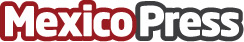 Tratamientos dentales para pacientes con diabetes por especialistas de La Clínica Dental 8.7 millones de mexicanos padece diabetes  (Organización Mundial de la Salud)
El 70% de los que padecen diabetes no lo saben 
El 80 % de los diabéticos no tienen los cuidados necesariosDatos de contacto:Alejandra PérezComunidad mexicana enfocada en crear una experiencia diferente al visitar el dentista 5519594802Nota de prensa publicada en: https://www.mexicopress.com.mx/tratamientos-dentales-para-pacientes-con Categorías: Medicina Medicina alternativa Odontología http://www.mexicopress.com.mx